AUCTION DISTINGUISHED TIDEWATER FAMILY SPANNING GENERATIONS OF COLLECTING UNIQUE AND DESIRABLE 
ANTIQUES AND MERCHANDISE - MOVED TO122 & 158 EAST LITTLE CREEK RD, NORFOLK VA 23505 
"WARDS CORNER"SATURDAY MARCH 10, 10:30 AM PREVIEW: THURS. & FRIDAY MARCH 8 & 9 10:00 AM - 3:00 PMDAY OF AUCTION SAT. MARCH 10, DOORS OPEN AT 9:30 AMPARTIAL LISTING:  BEAUTIFUL HAND KNOTTED ORIENTAL RUGS - ROOM SIZE, 4 X 6'S, RUNNERS, CHINESE RUGS, HAND KNOTTED ORIENTAL RUG WITH SIGNATURE, ANTIQUE HAND KNOTTED ORIENTAL RUGS, 12 MATCHING AMERICAN CHIPPENDALE CHAIRS, 3 PEDESTAL BANQUET TABLE WITH 2 WIDE LEAVES, 2 PIECE CHIPPENDALE BREAKFRONT WITH FRET WORK, 1970 2 PIECE BREAKFRONT HEPPLEWHITE STYLE, 1970 MATCHING HEPPLEWHITE STYLE SIDEBOARD, LARGE CHINESE DINING ROOM TABLE, 12 BEAUTIFUL TALL BACK UPHOLSTERED CHAIRS, CHINESE GOLD LEAF MIRROR, CHIPPENDALE MIRROR WITH BIRDS, 1890 2 DOOR DISPLAY FRENCH CABINET, CARVED FIGURAL TRUNK, LIKE NEW UPHOLSTERED 4 PIECE DEN FURNITURE SET INCLUDING SOFA, LOVE SEAT AND 2 MATCHING SIDE CHAIRS, PAIR CLUB CHAIRS, PAIR 1840 CARVED BACK AND LEG ARM CHAIRS, 1840 FRENCH SOFA TABLE / CARD TABLE, TALL BACK BALL N CLAW CHIPPENDALE WING CHAIR NEWLY UPHOLSTERED, KITTINGER COMPANY BUFFALO SERIAL 16 PATTERN A 568, 3 PIECE D END CENTER DROP LEAF TABLE, 3 PIECE DRIFT WOOD TABLE WITH 2 MATCHING STOOLS, BEAUTIFUL HAND CARVED DRIFTWOOD BAR WITH 4 STOOLS, PAIR EARLY BRONZE CANDELABRAS, SEVERAL SMALL TABLES, SMALL 1900 CARD TABLE, NEW WHITE LEATHER RECLINER, 1860 FRENCH BLACK AND WHITE CARVED TABLE, QUEEN ANNE DISPLAY CABINET, CHINOISERIE CABINET ON STAND,  HAND CARVED ORIENTAL HOPE CHEST, HAND CARVED AND HAND PAINTED 2 DOOR CABINETS, PAINTED AND HAND CARVED DRESSING SCREEN WITH DOLPHINS, SOAPSTONE AND JADE 4 PANEL DIVIDER SCREEN, PAIR CHIPPENDALE SWOOP ARM CHAIRS, OVAL CARVED ORIENTAL TABLE WITH GLASS TOP, ORIENTAL CARVED BAR WITH LIFT TOP, BEAUTIFUL YELLOW UPHOLSTERED SOFA, SEVERAL ANTIQUE LAMPS AND NEW LAMPS, FRENCH DESK, HEPPLEWHITE HALL TABLE, FRENCH SETTEE, GRANDFATHER CLOCK, MID CENTURY FLOOR LAMP, MID CENTURY TALL ICE BUCKET, MID CENTURY TEAKWOOD DROP LEAF TABLE, HEAVY CHROME PLATED YACHT ANCHOR, TACKLE BOX WITH LARGE FISHING LURES, LARGE DEEP SEA PENN FISHING REELS AND POLES, FISHING CHAIR, SPECIAL CARTRIDGE GREENER HARPOON GUN,  FLAT SCREEN TV'S, VINTAGE STEREO EQUIPMENT, GLASSWARE:  LARGE COIN SILVER HAND HAMMERED BOWL, ANTIQUE STERLING SILVER TEA POT ON STAND, BOX OF STERLING SILVER, UNIQUE STERLING SILVER FLATWARE WITH FIGURAL DESIGN INCLUDING LADLES, SALAD SETS, TOMATO SERVER, MEAT FORKS, 12 SEAFOOD FORKS, SHELL SPOONS, LARGE SERVING PIECES, JADE BIRD, COLLECTION OF BUDDHA'S ON STAND, LARGE LALIQUE CHAMPS ELYSEES GRAND CRYSTAL BOWL, ART GLASS WITH SIGNATURES, BOXES FULL OF VINTAGE JEWELRY, LARGE VINTAGE TIFFANY STYLE LIGHT FIXTURE, 200 +/- LENOX WINTER GARDEN AMARYLLIS WITH BITTERSWEET CHINA, LIMOGE, VASELINE GLASS, TALL CUT GLASS VASES, ANTIQUE TALL CUT  GLASS DOME TOP LAMP WITH PRISMS, PAIR ALABASTER AND BRONZE WALL SCONCES, SIGNED CRYSTAL PLAQUES, ANTIQUE 3 COLORED CARVED MARBLE STATUE, 1890-1900 LIGHTED POT METAL SCULPTURE OF A PANTHER AND GLASS LIGHTED WATERFALL PANELS, LARGE CHARLES SIBLEY PORTRAIT IN FRAME, 100 +/- FRAMED WORKS OF ART FROM AROUND THE WORLD, 200+/- BOX LOTS WITH NEW MERCHANDISE AND COLLECTIBLES, MANY QUALITY COMFORTER SETS, MINK JACKETS, COATS, BOXES AND BOXES OF REFERENCE BOOKS, POTTERY, BOX LOTS WITH CRYSTAL AND CHINA, CLOISONNÉ AND JADE TREE, BEACH CRUISER BIKE, 14 KT GOLD TIFFANY & CO. GOLD POCKET WATCH, COIN SILVER POCKET WATCH, PLATINUM DIAMOND RING, BUCHERER WATCHES, LAPIS MEN'S RING, ADDITIONAL GOLD LADIES JEWELRYCHECK WEBSITE FOR PICTURES AND CATALOG SOONRANDY'S AUCTION GALLERY LTD.VAAR 963  757-286-1976 CEL 757-626-1919 GALLERY  FIRM# 34010% BUYERS PREMIUM  RANDY FIELWWW.RANDYSAUCTIONGALLERY.COM 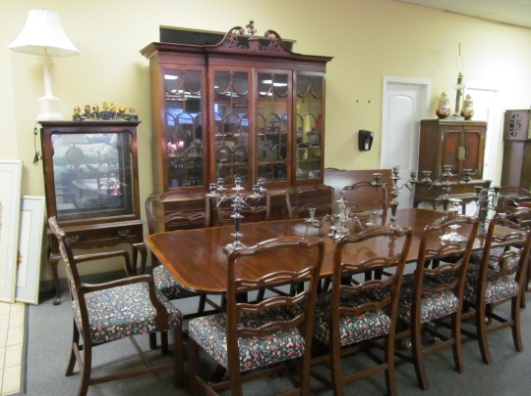 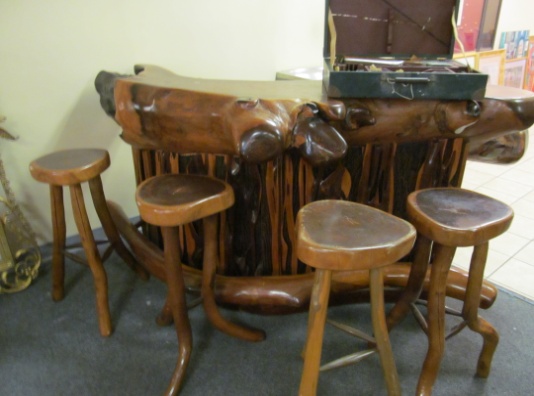 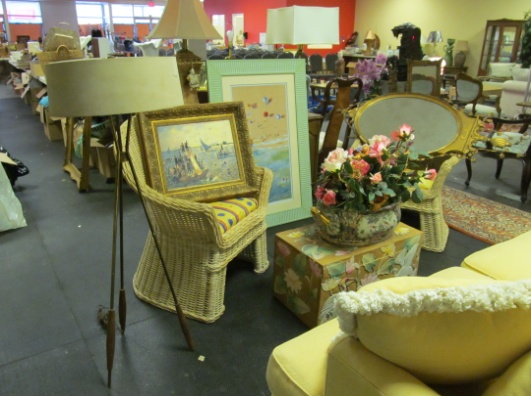 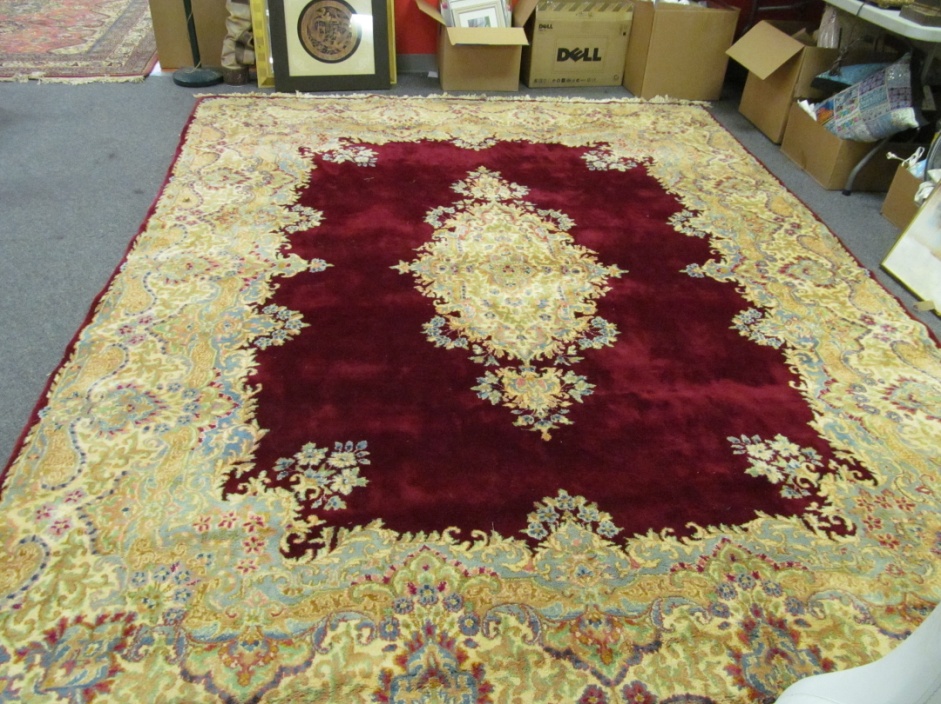 